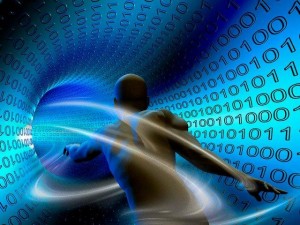           Інтернет як інформаційне середовище надає бібліотекам можливість не тільки отримувати необхідну інформацію, але і популяризувати себе. Частково вирішують це завдання веб-сайти бібліотек, які формують їх позитивний імідж, привертають увагу до наявної інтелектуальної продукції або послуг, забезпечують залучення нових зацікавлених користувачів.            Варто зазначити, що бібліотечні сайти не є найбільш відвідуваними в Інтернеті, особливо  молоддю. Одночасно існують сайти та сервіси, які привертають увагу мільйонів користувачів у всьому світі. Саме на пошук цих сайтів та сервісів з метою впливу на молодих користувачів через мережу Інтернет було спрямоване соціологічне дослідження «Бібліотека та читач у віртуальному просторі. Місце зустрічі», ініційоване Державною бібліотекою України для юнацтва.Мета дослідження:визначити активність молодих людей в Інтернеті, їхню готовність отримувати бібліотечні сервіси через Інтернет та очікування щодо їх змісту;виявити загальний рівень обізнаності спеціалістів бібліотек щодо існуючої інформаційної кампанії бібліотек у мережі Інтернет.   Завдання:отримати дані про  активність молоді в мережі Інтернет;виявити, якими сайтами та сервісами  найчастіше користується сучасна молодь;отримати пропозиції та зауваження співробітників та користувачів щодо наданих їм сервісів та послуг;визначити, з якими проблемами зіштовхуються співробітники та користувачі під час мережевих комунікацій;розробити механізми впливу на користувачів через мережу Інтернет. Об’єкт дослідження:Молоді користувачі всесвітньої павутини (потенційні користувачі бібліотек) та працівники юнацьких бібліотек.Предмет дослідження:Потреби та вподобання  української молоді в Інтернеті. Проблеми, що виникають у  процесі мережевих комунікацій.Гіпотеза дослідження:Припущення, що нинішній  рівень надання послуг та впливу бібліотеки через Інтернет недостатній та відстає від уподобань молоді.Етапи дослідження:Розробка Програми соціологічного дослідження:відпрацювання методики збору даних (березень);розробка методичного інструментарію (березень ).Проведення дослідження:збір даних методом анкетного опитування (квітень-липень);збір даних методом он-лайн опитування (квітень-липень);узагальнення даних в обласних бібліотеках України для юнацтва (обласний рівень) (серпень);збір узагальнених даних (вересень).Обробка  даних  у науково-методичному відділі ДЗ «Державна бібліотека України  для юнацтва», аналіз та узагальнення результатів, написання звіту, публікації (вересень-жовтень).Бази дослідження:         Дослідження проводилося на базі районних, сільських бібліотек Вінницької області та серед користувачів обласної бібліотеки для юнацтва. Методика дослідження:Під час проведення дослідження  використовувалися:анкетне опитування;аналіз даних. 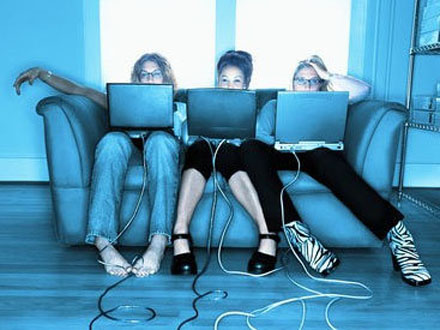 Підсумкиобласного етапу Всеукраїнського соціологічного дослідження«Бібліотека та читач у віртуальному просторі.               Місце зустрічі»          У Всеукраїнському соціологічному дослідженні «Бібліотека та читач у віртуальному просторі. Місце зустрічі», яке було проведено серед публічних бібліотек Вінницької області за ініціативою  Державної бібліотека України для юнацтва взяли участь користувачі бібліотек Могилів-Подільського, Калинівського, Томашпільського, Крижопільського, Барського, Немирівського, Жмеринського, Тростянецького районів, міста Ладижин та користувачі обласної бібліотеки для юнацтва.  Всього було опитано 680 респондентів.          В процесі соціологічного дослідження взяли участь учні шкіл, студенти та працююча молодь віком від 15 до 21 року. Із загальної кількості опитаних віком 15-17 р. -    55,6%, 18 -21р.  -  44,4%, в тому числі опитано чоловіків 40,4%, жінок - 59,6%. Найбільш активну участь продемонстрували мешканці районних центрів - 58,1%, сільські мешканці - 39,8%, обласного центру - 2,1%.          Питання  «Як часто Ви користуєтесь Інтернетом?».   Дані опитування показали такі результати:           Питання  «З якою метою Ви зазвичай користуєтеся Інтернетом?». Респонденти у своїй більшості відзначили: 64% використовують мережу для пошуку інформації, 52% - для спілкування з друзями, 22% - для розваг та відпочинку.        Питання «Виберіть пошукову систему, якою Ви користуєтеся». Найбільш популярна  Google.com -  82,6%, Yandex.ua - 30,6%, Mail.ru - 20,1%, дещо менше користуються Rambler.ru - 13,7%, Yahoo.com - 11,3%, Ukr.net - 10,6%, Bigmir.net  - 7,6%, Meta.ua -  5,6%.        Питання  «Дайте відповідь щодо кожного перерахованого нижче сайта». Відповіді були такими:Питання  «Виберіть з переліку лише один сайт, яким Ви користуєтеся найчастіше». Респонденти відповіли так:       Питання «Чи користуєтеся Ви Інтернетом для пошуку художньої та наукової літератури?». 62% респондентів не використовують ці можливості всесвітньої мережі і лише 38% дали ствердну відповідь.         Питання  «Де, зазвичай, Ви шукаєте та знаходите книги?». 41% респондентів відповіли, що на сайті бібліотеки для юнацтва (проте адресу сайтів не вказав жоден опитуваний), на інших сайтах чи форумах 59%. Були вказані такі сайти:http://mirknig.com/   http://lib.rus.ec/  http://www.bohdan-books.com/  http://avabook.net/  http://eragon.com.ua/       Питання  «Чи знайомі Вам ці книжкові соціальні мережі і чи користуєтеся ними?». Відповідали  ті користувачі, які дали ствердну відповідь на запитання «Чи користуєтеся Ви Інтернетом для пошуку художньої та наукової літератури?»:        Питання «Якими пристроями Ви користуєтеся, щоб потрапити до мережі Інтернет?». Відповіді були такими: домашній ПК-  31,6%, ПК (в навчальному закладі, на роботі, інших громадських місцях) - 37,1%, ноутбук - 22,9% мобільні пристрої -  29,4%, інше (в публічній бібліотеці) - 14,1%.      На питання «У таблиці перераховані он-лайн сервіси, які надає ДЗ «ДБУ для юнацтва». Будь ласка, прокоментуйте Ваше ставлення до кожного з них. (Додайте до цієї таблиці  он-лайн сервіси Вашої бібліотеки)». Відповіді були такими:       Жоден респондент не вказав он-лайн сервіси своєї бібліотеки. Це, можливо, в першу чергу, зв’язано з тим, що в даний момент районні і сільські бібліотеки не створили такого інформаційного продукту.      Коментарі користувачів: «Хотілося, щоб бібліотека більш широко популяризувала свої он-лайн сервіси як в Інтернеті, так і в  інших засобах масової інформації», «Щоб на сайті бібліотеки більш чітко виділялися ці матеріали».      Отже, використовуючи дані соціологічного дослідження, можна зробити висновок, що на сьогоднішній день всесвітнє павутиння Інтернету пробралося у міста та села, залишаючи за собою шлейф із сотень і тисяч людей, що знайшли одне одного саме там. «ВКонтакте», «Одноклассники», «Facebook» і ще десятки соціальних мереж покликані зробити людей доступнішими для знайомств, дружби, допомогти налагодити контакт із тими, хто знаходиться за сотні тисяч кілометрів від тебе. Молодь любить спілкуватися через Інтернет,  розважатися за допомогою Інтернету, знайомитись з он-лайн-сервісами бібліотек, знаходити наукову та художню літературу. Для цього молоді люди використовують різні пристрої, а саме: мобільні телефони, ПК, ноутбуки в громадських місцях, публічних бібліотеках, навчальних закладах. Користувачі мережі не тільки споживають інформацію, але й постійно наповнюють її різними інформаційними ресурсами. Бібліотекам потрібно активніше створювати свій електронний продукт і ширше популяризувати його можливості серед молоді.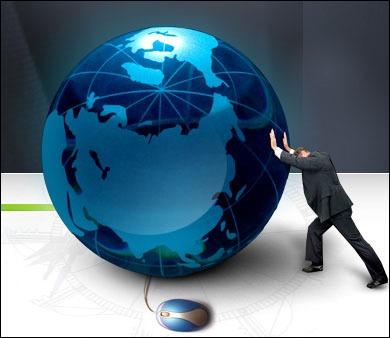 Аналіз анкет для працівників бібліотек      В анкетуванні взяло участь 25 бібліотекарів, зокрема вікової категорії 20-30 р. – 16%; 30-40р. – 20%; 40-50р. – 28%;  50 - 60р.  – 24%;  60 і більше – 12%.  З них: повну вищу освіту мають – 72%, (в т.ч. вищу спеціальну - 40%), базову вищу - 28%, (в т.ч. спеціальну  - 20%).      Питання  «Назвіть нижче перераховані он-лайн сервіси, які надають юнацькі бібліотеки. Виберіть ті, з якими Ви знайомі. (Додайте до списку  он-лайн сервіси Вашої бібліотеки)». Були дані такі відповіді:електронний каталог - 92%;віртуальна довідка  -    80%;методичне інформування  на сторінці «Віртуальний консултаріум для  бібліотекарів» - 60%;он-лайн доступ до науково методичних матеріалів бібліотеки - 30 %;інше_________________________________________     Питання «Що Вам відомо про використання читачами Вашої  бібліотеки бібліотечних он-лайн сервісів?». Бібліотекарі не знають чи користуються читачі даними інформаційними продуктами. Названо було тільки сайт бібліотеки - 60% респондентів.     Отже, бібліотекарям потрібно більше працювати в мережі Інтернет, цікавитися запитами молоді,   активно знайомитись і використовувати он-лайн сервіси інших бібліотек та одночасно інформувати читачів про можливості їх використання.СайтиКористуюсь та зареєстрованийНе зареєстрований, але користуюсяНе користуюсяНе знаюVkontakte.ru                                                          89,5%2,6%7,9%Odnoklassniki.ru56,8%13,8%28,8%0,6%Facebook.cоm22,8%12,5%39,4%25,3%Connect.ua2,2%8,1%47,2%42,5%Uol.ua0,6%3,8%33,1%62,5%Twitter.com11,9%10,9%24,7%52,5%Tumblr.com0,3%7,5%42,9%49,3%NoName.ru0,3%6,6%48,7%44,4%Loveplanet.ru2,5%8,4%52%37,1%Youtube.com14,9%39%32,6%13,5%Rutube.com1,3%16,2%64%18,5%Wikipedia.org19%54,1%12,9%14%i.ua5%12,9%34,6%47,5%Bigmir.net4,6%19,1%47,5%28,8%Мой мир7,4%22,2%48,8%21,6%Google+29%28,8 %33,1%9,1%Yandex25%43,5%25,7%5,8%Живой журнал3,1%9,3%35,1%52,5%Книжкові соціальнімережіКористуюсь та зареєстров.Не зареєстров.але користуюсяНе користуюсяНе знаюLiveLib.ru 5,8%33,6%42,1%18,5%Imho.net1,9%24,7%44,4%29%Librarything.org2,7%25,9%45,6%25,8%Bookmate.com3,5%30,1%35,1%31,3%СервісиЗнаю, користуюсяЗнаю, але не користуюсяНе знав, але тепер буду користуватисяНе знав, і не буду користуватисяЕлектронний каталог13,8%31,5%42,2%12,5%Віртуальна довідка довідка15,4%40,7%30,4%13,5%Онлайн доступ до науково- методичних матеріалів14,3%14,5%17,5%53,7%Куди звернутися  якщо...»9,5% 18,4% 55,9%16,2%Світ професій22,5%27,1%37,8%12,6%Електронний веб-ресурс «Нетикет»6,5%21,5%46,5%25,5%Для тих, хто хоче знати більше15,9%17,8%52,4%13,9%Інформування в соціальних мережах 20,6%23,7%45,3%10,4%